Anmeldung zum Eintritt in die GrundschuleHanse-GrundschuleSchuljahr: 	2024 /  2025  			 Regeleinschulung							 vorzeitige Einschulung								 Einschulung nach Zurückstellung							 Zurückstellung wird beantragt					______(Datum, Unterschrift)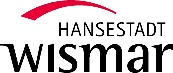 SchulanfängerSchulanfängerSchulanfängerSchulanfängerSchulanfängerZuname, Vorname:Geschlecht : weiblich weiblich männlich diversePLZ / Wohnort:Straße / Hausnummer:Telefon:Notfall-Telefon:Notfall-Telefon:Notfall-Telefon:Geburt: Tag / Ort / Land:Krankenkasse:Staatsangehörigkeit:Zuzug BRD:Zuzug BRD:Muttersprache:Fremdsprache:Fremdsprache:Busfahrschüler: ja       nein ja       neinKindergarten:Zahl der Geschwister:Nr. in Geschwisterreihe1. Erziehungsberechtigter2. ErziehungsberechtigterZuname, Vorname:Straße / Hausnummer:PLZ / Wohnort.:Telefon:E-Mail:Im Notfall erreichbar:(dienstlich)Vorgelegte Nachweise:Geburtsurkunde des Kindes	Personalausweis / Reisepass ImpfausweisGeburtsurkunde des Kindes	Personalausweis / Reisepass Impfausweissonstige: sonstige: Zweitwunsch: (falls eine Beschulung an der Hanse-Grundschule nicht möglich sein sollte)                                                                       Sonstige Anmerkungen: